Přihláška / Application form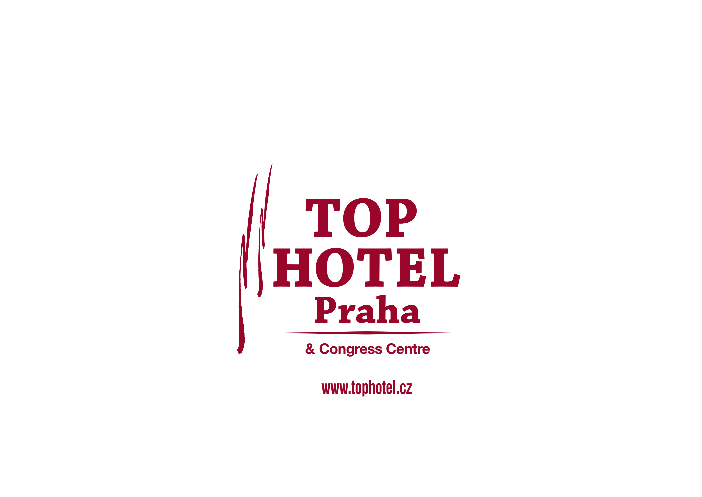 JAPANESE GARDEN NETWORKING PARTYDEN / Date: 16.9.2021ČAS: 17 -21 hod.  / Time: 5 - 9 p.m.MÍSTO KONÁNÍ / Venue: TOP HOTEL Praha, Blažimská 1781/4, 149 00, Praha 4Po podpisu přihlášky Vám bude vystavena faktura na částku 500 Kč vč. DPH (platí pro dvě osoby).After receiving the application form, you will be issued an invoice for CZK 500 including VAT (valid for 2 people).Podpisem přihlášky souhlasíte s pořízením a použitím fotografií/ video záznamů své osoby, pro účely prezentace společnosti TOP HOTELS GROUP a.s.By signing the application form you agree to take and use photos/ video records of your person, for the purposes of the presentation of TOP HOTELS GROUP a.s.Podpis / Signature:1. osoba / Guest 1Jméno / First namePříjmení / SurnameTelefon / PhoneE-mail2.osoba / Guest 2Jméno / First namePříjmení / SurnameTelefon / PhoneE-mailFakturační údaje / Billing detailsNázev společnosti / CompanyIČODIČUlice č.p. / Street no.Město / CityPSČ / Zip codeDoručovací adresa / Delivery addressNázev společnosti / CompanyUlice č.p. / Street no.Město / CityPSČ / Zip code